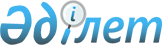 Қауымдық сервитутін белгілеу туралыАқтөбе облысы Шалқар ауданы әкімдігінің 2020 жылғы 20 сәуірдегі № 90 қаулысы. Ақтөбе облысының Әділет департаментінде 2020 жылғы 22 сәуірде № 7067 болып тіркелді
      Қазақстан Республикасының 2003 жылғы 20 маусымдағы Жер кодексінің 17, 69 және 71-1 баптарына, Қазақстан Республикасының 2001 жылғы 23 қаңтардағы "Қазақстан Республикасындағы жергілікті мемлекеттік басқару және өзін-өзі басқару туралы" Заңының 31 бабына сәйкес, Шалқар ауданы әкімдігі ҚАУЛЫ ЕТЕДІ:
      1. Осы қаулының қосымшасына сәйкес "Алюминий Казахстана" Акционерлік қоғамымен пайдалы қазбаларды барлау үшін жер учаскелерді жер пайдаланушылардан алып қоймай, 2025 жылдың 7 тамызына дейінгі мерзімге қауымдық сервитуті белгіленсін.
      2. "Шалқар аудандық жер қатынастары бөлімі" мемлекеттік мекемесі заңнамада белгіленген тәртіппен:
      1) осы қаулыны Ақтөбе облысының Әділет департаментінде мемлекеттік тіркеуді;
      2) осы қаулыны, оны ресми жариялағаннан кейін Шалқар ауданы әкімдігінің интернет-ресурсында орналастыруды қамтамасыз етсін.
      3. Осы қаулының орындалуын бақылау аудан әкімінің жетекшілік ететін орынбасарына жүктелсін.
      4. Осы қаулы оның алғаш ресми жариялаған күнінен бастап қолданысқа енгізіледі. "Алюминий Казахстана" Акционерлік қоғамымен пайдалы қазбаларды барлау үшін қауымдық сервитут белгіленетін жер учаскелері
					© 2012. Қазақстан Республикасы Әділет министрлігінің «Қазақстан Республикасының Заңнама және құқықтық ақпарат институты» ШЖҚ РМК
				
      Шалқар ауданының әкімі 

Б. Каниев
Шалқар ауданы әкімдігінің 2020 жылғы 20 сәуірдегі № 90 қаулысына қосымша
№
Жер пайдаланушылардың атауы
Жалпы алаңы (гектар)
Кадастр нөмірі
Жер учаскесiнiң 
орналасқан жерi
1
"Сәрсенғали" 
шаруа қожалығы
5000

629,9

3000
02-035-017-094

02-035-017-026

02-035-017-070
Шалқар ауданы, 
Шетырғыз 
ауылдық округі
2
"Қайнар" 
шаруа қожалығы
3262
02-035-017-072
Шалқар ауданы, 
Шетырғыз 
ауылдық округі
3
"Қаратоғай" 
Машина-технологиялық 
стансасы" өндірістік 
кооперативі
2640

3500
02-035-017-029

02-035-017-083
Шалқар ауданы, 
Шетырғыз 
ауылдық округі
4
"Нұрлыаман" 
шаруа қожалығы
680
02-035-017-098
Шалқар ауданы, 
Шетырғыз 
ауылдық округі
5
"Шәкір" 
шаруа қожалығы
3700
02-035-017-100
Шалқар ауданы, 
Шетырғыз 
ауылдық округі
6
"Ырғыз аудандық 
қаржы бөлімі" 
мемлекеттік мекемесі
19,86

5,03
02-035-026-330

02-035-026-483
Шалқар ауданы, 
Шетырғыз 
ауылдық округі